المملكة العربية السعودية                                                                                                     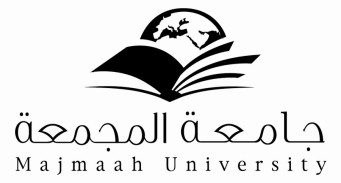  وزارة التعليم العالي   جامعة المجمعةالسيرة الذاتيةلأعضاء و عضوات هيئة التدريس السعوديين و من في حكمهمجامعة المجمعةأولا: البيانات الشخصية:ثانيا: المؤهلات العلمية: ثالثا: الدرجات العلمية:رابعا : المهام الإدارية التي كلف بها العضو:خامسا: اللجان التي شارك بها العضو:سادسا: المشاركات التي شارك فيها العضو في خدمة الجامعة و المجتمع:سابعا:الأنشطة العلمية:أ: الماجستير و الدكتوراه:ب: الإنتاج العلمي ( المنشور/ المقبول للنشر):ج: المقررات الدراسية التي قام العضو بتدريسها:هـ:العضوية في الجمعيات العلميةو:الدورات التدريبية:ز: المؤتمرات و الندوات وورش العمل:الانجازات و الأنشطة العلمية الأخرىالاسم:   محمد السنيدي                                                   التوقيع                                              التاريخ: 1 / 1 / 1435هـاسم عضو هيئة التدريسمحمد بن علي بن محمد السنيديمحمد بن علي بن محمد السنيديمحمد بن علي بن محمد السنيديالكليةالتربية القسماللغة العربية تاريخ الميلاد1401هـالبريد الإلكترونيهاتف عملMas1401h@gmail.comMas1401h@gmail.comالمؤهلتاريخ الحصول عليهاالتخصصالجامعة أو الكليةالبكالوريوس1424هـاللغة العربيةالإمامالماجستير1431هـالأدبالإمامالدكتوراهالدرجة العلميةتاريخ الحصول عليهاالجهةمالمهام الإداريةمدة التكليف1ماسم اللجنةمهام اللجنةمدة عمل اللجنة1ماسم المشاركةنوع المشاركةالمدة1النادي الأدبي بمجمع الملك عبد الله التعليميرئاسةسنتان2 عنوان رسالة الماجستيرشعر ابن الحاج النميري الغرناطي، دراسة في الموضوعات والشكلعنوان رسالة الدكتوراهمعنوان الإنتاج العلميتاريخ النشراسم الدورية12345ماسم المقرراسم المقرررقم المقررالمرحلةالمرحلة1المهارات اللغويةالمهارات اللغوية1012التحرير التحرير 1033الدراسات الأدبيةالدراسات الأدبية1044567891011121314د: الإشراف على رسائل الماجستير و الدكتوراه:د: الإشراف على رسائل الماجستير و الدكتوراه: عنوان الرسالة عنوان الرسالة عنوان الرسالةالمرحلةماسم الجمعيةمقر الجمعيةنوع العضوية1ماسم الدورة    مكان الانعقادتاريخ الانعقاد1مهارات تدريس النحوالرياض7 / 1/ 14302فن اكتساب لغة جديدةالرياض23/ 11/ 1431ماسم المؤتمرات و الندوات و ورش العملمكان الانعقادتاريخ الانعقاد1234